Derby Cathedral School                                       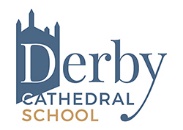 Great Northern RdDerbyDE1 1LRJob Title: Lunchtime SupervisorStarting salary: SC1 Pt1 £17,842 FTE Pro rata for part time / term time only(Actual salary approx. £3,044)Hours: Part time Mon to Friday – 7.5 hours per week, 12.20pm to 1.50pm), term time only Contract type:  Permanent Location: Derby Cathedral School, Midland House, Nelson Street, Derby.Advert textDerby Cathedral School are looking to appoint a Lunchtime Supervisor to join our hard working and friendly team as we continue our journey as a growing Secondary Church of England School. The successful candidate will have experience of working in a school environment as well as experience of working with young people. The role will have a focus on respectful and effective communication with young people, ensuring the school’s behaviour policy is adhered to at all times, making lunchtimes a safe and enjoyable experience for all students. We are looking for individuals who:Have enthusiasm and can work positively with staff and students.Can build respectful relationships with students.Are able to challenge behaviour that falls short of the school’s high expectations.If you are ready for a new challenge we will offer you: A positive and innovative working environment High quality, personalised professional development Vibrant and exciting opportunities to be part of a growing schoolValuable support from a strong network of Trust schoolsPosition Available: Immediate startIf you have the skills, experience and drive to be successful in this role, please download the application forms from our website (both Application form and Refs and Monitoring forms are required) and email to  j.foulkes@derbycathedralschool.org.uk . Derby Diocesan Academy Trust (DDAT) is committed to safeguarding and promoting the welfare of children and expects all staff and volunteers to share this commitment. All appointments are subject to satisfactory references, pre-employment and DBS checks. DDAT actively encourages a diverse population of both children and staff and is committed to promoting and developing equality of opportunity in all its functions.